ГЕРБОВЫЙ СБОР 		16,00 евроШЕСТНАДЦАТЬ/00Министерство экономики и финансовАгентство по налогам и сборамИДЕНТИФИКАТОР : 01190243 184387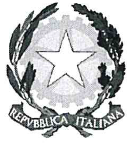 ИТАЛЬЯНСКАЯ РЕСПУБЛИКАМинистерство внутренних делДЕПАРТАМЕНТ ПОЖАРНОЙ ОХРАНЫ ОБЩЕСТВЕННОЙ ПОМОЩИ И ГРАЖДАНСКОЙ ОБОРОНЫЦЕНТРАЛЬНОЕ УПРАВЛЕНИЕ ПО ПРОФИЛАКТИКЕ И ТЕХНИЧЕСКОЙ БЕЗОПАСНОСТИЦЕНТР ИССЛЕДОВАНИЯ И ИСПЫТАНИЯКруглая печать: / ДЕПАРТАМЕНТ ПОЖАРНОЙ ОХРАНЫ ОБЩЕСТВЕННОЙ ПОМОЩИ И ГРАЖДАНСКОЙ ОБОРОНЫМИНИСТЕРСТВО ВНУТРЕННИХ ДЕЛ/В СООТВЕТСТВИИ с постановлением Министра от 26 июня 1984 года "Классификация реакции на огонь и утверждение в целях предотвращения пожаров";В СООТВЕТСТВИИ с постановлением Министра от 03 сентября 2001 года, содержащим "Изменения и дополнения к Постановлению от 26 июня 1984 года о классификации реакции на огонь и утверждения в целях предотвращения пожаров", и постановлением Министра от 28 мая 2002 года, содержащим изменения в самом Постановлении;В СООТВЕТСТВИИ С постановлением Министра от 06 марта 1992 г. «Технические и процедурные нормы классификации реакции на огонь и утверждение огнезащитных лакокрасочных изделий, наносимых на древесные материалы»;В СООТВЕТСТВИИ С заявлением, поданным компанией VERINLEGNO S.p.A., расположенной по адресу: ул. Л. Гальвани, 7 51010 МАССА-Э-КОЦЦИЛЕ  (PT), производителя огнезащитного лакокрасочного изделия под названием "V840/W440 IGF IDROFINISH TX VARI GLOSS"с целью получения одобрения самого изделия для защиты от пожаров;С УЧЕТОМ  сертификата реакции на огонь № RFV / CSE / 00009 от 03.02.2020 г., выданного для вышеупомянутого изделия лабораторией УПРАВЛЕНИЯ ПАССИВНОЙ ЗАЩИТЫ, АКТИВНОЙ ЗАЩИТЫ, СЕКТОРА ТОВАРОВЕДЕНИЯ И ЛАБОРАТОРИЙ РИМА (RM);С УЧЕТОМ декларации изготовителя (технический паспорт), прилагаемой к вышеуказанному сертификату, выпускаемому компанией VERINLEGNO S.p.A. МАССА-Э-КОЦЦИЛЕ  (PT);ОДОБРЯЕТСЯс кодовым номером PT1475PVI100010 прототип огнезащитного лакокрасочного изделия под названием «V840 / W440 IGF IDROFINISH TX VARI GLOSS» от компании VERINLEGNO S.p.A. MASSA E COSZILE (PT), единственная цель которого – это защита от пожаров, КЛАСС РЕАКЦИИ НА ОГОНЬ: 1 (ОДИН), производство изделия РАЗРЕШЕНО в соответствии с постановлениями министра, упомянутыми во введении, цвет при производстве - «ПРОЗРАЧНЫЙ» в соответствии со всеми характеристиками протестированного изделия, а также с характеристиками, заявленными вышеупомянутой компанией в декларации изготовителя, также упоминаемой во введении.Срок действия этого сертификата об утверждении типа не может быть отнесен к огнезащитному лакокрасочному изделия, который не был нанесен качественным способом и в соответствии с указаниями, содержащимися в декларации изготовителя, прилагаемой к сертификату об испытании.Знак или декларация о соответствии, прилагаемые к каждому виду поставки изделия, на который распространяется данное утверждение, должны включать:НАДПИСЬ: "ОГНЕЗАЩИТНОЕ ЛАКОКРАСОЧНОЕ ИЗДЕЛИЕ";ПРИМЕНЕНИЕ: СТЕНА/ПОТОЛОК;ИЗГОТОВИТЕЛЬ: компания VERINLEGNO S.p.A. (или другой отличительный знак);ГОД ИЗГОТОВЛЕНИЯ (указать);КЛАСС РЕАКЦИИ НА ОГОНЬ: 1 (ОДИН);КОД: PT1475PVI100010;Декларация о соответствии, которая должна прилагаться к каждому типу поставки изделия, подлежащего утверждению, должна включать, помимо прочего, данные указанного выше знака соответствия, а также указание срока действия изделия, который однако не может быть более пяти лет с момента нанесения.Все правовые обязательства, касающиеся производителя и всех заинтересованных сторон, отменяются в соответствии с Гражданским кодексом, Уголовным кодексом и постановлениями министра от 26 июня 1984 года и 3 сентября 2001 года.Настоящий акт за исключением случаев истечения установленного срока и аннулирования утверждения, предусмотренных ст. 9, пункты 2 и 3 постановления министра 26/6/84, действует в течение 5 лет с момента выпуска и возобновляется по истечении срока действия.Рим, 19 марта 2020  ДИРЕКТОР-КООРДИНАТОР(КАВРИАНИ)Электронная подпись согласно законодательству/Подпись/ /Подпись/Папка 3807 доп. 1874К СВЕДЕНИЮ: НАСТОЯЩИЙ АКТ ОДОБРЕНИЯ ИЗДЕЛИЯ ВОСПРОИЗВОДИТСЯ ИСКЛЮЧИТЕЛЬНО  В СВОЕЙ ПОЛНОЙ РЕДАКЦИИ